1. Inledning 
2. Webbläsaren 
3. Google 1. InledningDen här sidan är till för att lära dig hur man kommer igång och surfar på nätet. Det finns några saker man måste ha för att göra detta: Grundläggande datorkunskaper En dator En webbläsare Ett modem Ett internetabonnemang Grundläggande datorkunskaper får man genom att läsa tidningar och pröva själv. En bra sida för att komma igång är den som heter Några vanliga IT-begrepp, som finns på min sajt. Läs mer > När man köper en dator idag (2003) har man många fördelar jämfört med för bara några år sedan. Datorn har nämligen nästan alltid inbyggt modem och förinstallerad webbläsare. Man slipper därmed mycket arbete, även om det inte är särskilt svårt att själv installera modemet och webbläsaren. Ett internetabonnemang behövs för att datorn och modemet skall kunna få kontakt med Internet. De stora telebolagen erbjuder oftast billiga abonnemang, som är knutna till det telefonnummer man använder. Läs mer i telefonkatalogen eller ring ditt telebolags kundtjänst för mer information. När man skaffar sig ett abonnemang får man normalt med en instruktion om hur man bär sig åt för att ansluta datorn till nätet. Man måste skriva in ett telefonnummer på ett ställe i datorn och ställa in så att modemet får kontakt på rätt sätt. 2. WebbläsarenSedan är det bara att öppna webbläsaren. "Browser" heter den på engelska. 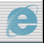 På sidorna om olika operativsystem fick du lära dig hur man startar ett program. Läs därför mer på Windows 95/98/ME, Hitta rätt i Windows XP och Mac OS 8/9 Internet Explorer är den idag vanligaste webbläsaren. Den finns i olika versioner och är oftast förinstallerad i datorn. Den säger till med jämna mellanrum att den vill gå ut på nätet och hämta hem uppdateringar. Det behöver man inte, men någon gång då och då kan det vara bra att uppdatera den. Andra webbläsare är t.ex Netscape och Opera. De fungerar precis lika bra. När webbläsaren är igång öppnas ett fönster med en sida. Sidan kallas startsida och är en webbsida. Man kan ställa in vilken startsida man vill ha, via menyerna längst upp. Tips! 
Här går jag inte igenom vad du hittar under de olika menyerna. Mycket har jag redan beskrivit på mina andra sidor på min webresurs. Du kan lära dig mer om surfning på följande sidor: 100 frågor & svar och Surfa effektivare. När webbläsaren har öppnat ett nytt fönster (eller du tagit fram ett via Arkiv - Nytt), måste man tala om för den vart man vill. Titta längst upp på sidan. Allra längst upp hittar du namnlisten, som vanligt. (Den syns inte på min bild nedan.) Därunder finns knappraden (2) och adressfältet (1). Dem skall vi nu stifta bekantskap med: 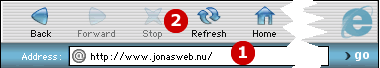 Man skriver först in en adress i adressfältet och trycker på Enter/Retur på tangentbordet eller på Go till höger om adressfältet. 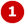 Här har jag skrivit in www.jonasweb.nu. Det som står framför, http://, kan man utelämna. På Internet finns flera miljoner olika sidor och sajter, så man har väldigt stora möjligheter att hitta något läsvärt. När detta skrivs är Aftonbladet.se Sveriges mest besökta sajt. För att komma dit skriver man alltså www.aftonbladet.se. ovanför adressfältet hittar man Knappraden. Den innehåller knappar för att snabbt komma åt olika funktioner. Håll muspekaren över en knapp för att få reda på vad den gör. 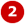 Knapparna Back och Forward tar dig tillbaka respektive framåt i listan över sidor du har besökt. Stop innebär att sidan slutar att laddas och Print skriver ut sidan du befinner dig på. Refresh laddar sidan på nytt. Home tar dig till den startsida du har inställt. Tips! 
Högerklickar du på knappraden får du upp en meny med möjligheter att ta bort och lägga till knappar, samt ändra deras utseende. 3. GoogleSkriv in www.google.com och tryck Retur/Enter. 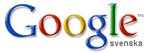 Framför dig på skärmen har du nu Googles startsida. Google är en mycket bra söksida, för den som snabbt vill hitta information. Texter som är blå och understrukna kallas länkar. Man klickar på dem för att läsa mer om det ställe de pekar på. 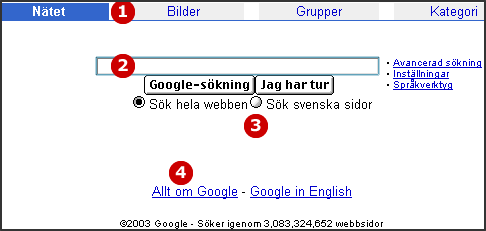 Oftast söker man efter hemsidor, men på Google kan man även söka efter bilder, grupper och kategorier. I textrutan fyller man i det eller de ord man vill ha information om. På sidan Sök effektivare hittar du en introduktion till hur man söker på Internet. Jag har även gjort en enkel sökövning där man rent praktiskt kan se hur olika sökalternativ påverkar sökresultaten. När man är klar trycker man på Google-sökning. Man får då upp en lista med de resultat Google hittade. Vill man endast söka på svenska sidor går det bra. 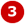 Vill man veta mer om hur just Google fungerar kan man med fördel läsa mer under länken "Allt om Google". 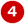 Pröva nu att söka på något ord som sammanfattar det du vill veta. Du kan söka på ditt namn, på din hobby, ditt favoritlag, din hemort, osv. Läs sedan vidare på de sidor jag rekommenderat dig ovan. På sidan med surftips hittar du också en del nyttiga länkar. Källa till ovanstående är hämtat hos Jonas webbresurs. 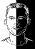 Lär dig surfa på nätet